MODULO ISCRIZIONE INDIVIDUALE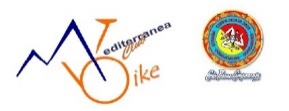 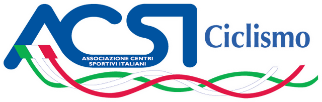 Mediofondo Capo Milazzo –  26 Marzo 2023 – Milazzo (ME)COMPILARE IN STAMPATELLO INVIARE RICEVUTA DI PAGAMENTO A alla seguente mail: info@asdmediterraneabike.comBONIFICO INTESTATO A ASD POLISPORTIVA DILETTANTISTICA MEDITERRANEA CLUB. IBAN: IT18J0623082650000015071960	CAUSALE: ISCRIZIONE 6° MEDIOFONDO CAPO MILAZZO COGNOME E NOME ATLETA                                                                                                                                                                        SESSO            DATA  NASCITA                                                               NAZIONALITA’	                             STATO25 euro entro il 12/03/202330 euro entro il 23/03/202335 euro entro il 25/03/2023IMPORTANTE: ALLEGARE COPIA TESSERINO E CERTIFICATO MEDICO DI OGNI ATLETA ISCRITTOFirma Presidente per accettazione regolamento di gara	 	M   FCODICE SOCIETA'CODICE SOCIETA'ENTEN.TESSERANUMEROCAPCAPCITTA'CITTA'INDIRIZZO   PROVINCIACELLULARECELLULAREEMAILQUOTE DI ISCRIZIONE